The Australian Mounted Games Association Inc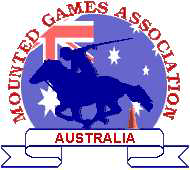 www.australianmga.com ARBN 127 597 102 Minutes of the Committee Meeting  held November 22, 2021Time: 8.30pm (EST)                                    via Google meetMinutes taken by Lauren Slater - VP & Maureen Purdie - SecretaryMeeting opened at:8:31Present:Andrew, Maureen, Lauren, Karen, Sean, Marc, RobynMeeting closed: 10:28pmNext Meeting in JanuaryAgenda ItemTimeDiscussion/OutcomeAction: By whomBy when1.Apologies:Alister Ling, Scott CruiseApologies be acceptedMoved: Maureen Purdie   Seconded:  Andrew Rodaughan  Carried2. Previous meeting minutes5minsMoved that the minutes be acceptedMoved: Andrew Rodaughan Seconded: Maureen Purdie Carried3. Correspondence 5minsMaureen read out. Query from Sean as to whether WA compliance info had come through.Andrew re how Compliance check was going4. Treasurer's report5minsMaureen reported $66,585.03 bal. In and out to AHIC and payment to xero out5. Constitution/SGMAndrew said that we haven't had many people register for the meeting. Andrew has had a couple of calls asking for clarification of the changes. He also spoke to a member about making it clear that an impartial committee is set up when disciplinary action is needed. Andrew spoke to the member about that and has put it in the Member Protection Policy as he felt that the Constitution was not not the place for it. Andrew will speak to Ian about the poll and have the links out on Friday. Lauren will set up the meeting and send the invite to Maureen to be sent to those registered. Robyn said that if it goes out early people may vote without dialling in and hearing the required information. Andrew explained that if people have issues eg not getting the link or not being able to open it they needed time to be able to have this rectified. Discussion continued. Decision was that we go ahead as planned and that the voting link would be sent out on Friday.6. Club RespectNeeds to be at the forefront of our mind. Maureen said she felt that Member protection policy would help this. 7. Virtual CompetitionTiming,prizes (https://www.justribbons.com.au/wp-content/uploads/catalogue-full-range.pdf)?Date for virtual challenge results to be announced once we have the competitions held.Lauren spoke to this. Don’t know if anyone has run theirs. Lauren has a draft spreadsheet to record the times and sort the winners. WA has had its virtual teams competition and will send times through. WA had 3 teams. Lauren will collate the results once other branches have held their competitions.How we do a presentation has to be decided. Andrew said that there wasn’t a lot of support for it in Vic. Wait and see till numbers come in. Maureen suggested rainbow Rosettes for 1st and sashes for 2nd to-? Final number to be decided.BranchesLauren8.Selections for Worlds 2022 and 2023Lauren - suggested as an option: (pcansw do this) riders are ranked 1-x by each selector. Ranks are all added up and the lowest numbers get selected.From last meetingWarwick’s suggestion was that riders nominate and then a squad selected possibly using back to back championships (maybe 16 riders) and then Selectors can be watching those from their state and /or video. Some concessions may have to be made for extenuating circumstances, if riders can’t be at the Championships. Would be good to see how horses that will have to travel stand up to the trip.Warwick asked if there was a Selection Criteria. It was suggested that we may need to update the document to take into account that selection. Action item from the last meeting was to invite branches to look at the current selection criteria and provide feedback on whether it needs updating.Need to put into team selections that everyone needs to be double vaccinated. Andrew said that this needs a process and he thinks Warwick’s process is viable. It was decided that the document needs to be looked at every couple of years. Sean said he has been on many selection panels for PCA and MG and described the different ways he has seen it done. He feels that our selections have picked good teams in the past. Ideas were discussedNeed a document that will be able to be used and will describe what happens.Suggested that riders submit videos and times which may be one way to improve what we do, particularly with giving selectors the chance to view all riders. Suggested riders are given the option to ask for feedback on why they haven’t been selected. This is usually done but is perhaps not as widely publicised either. Some riders have asked for feedback before but they don’t always listen.Andrew said we should publicise the team that has been selected more widely and a statement of why they have been selected. For 2023 we need to change the form to include videos and times. We will need riders to put in a second updated application form after the viewing period. Will need to include the name of the horse they are nominating to ride on for 2023. Submit a video of at least one State team event.Need to put these ideas into a document and include how these ideas are actioned by the selectors. Andrew will start to get the document together and have a meeting to discuss. Sean brought up Warwick’s idea of having the coaches input as well. It can leave the coach open to individual criticism if they select the 5th rider solely. Andrew will speak to Warwick about his ideas as well and see if he had it put together as a document.Next year may be difficult. A lot of people may be reluctant to travel.Andrew and Warwick put together worlds selections ideas to be reviewed by branches before next meeting9. Covid StanceAndrew said that things are changing rapidly. Seems that most states have different rules.For a championship we need to follow the rules of the state that it is held. Legally by the time that it is held we will probably be unable to stop people from coming based on vax status. Andrew is happy to put out a statement suggesting the desirability of people attending to be vaxed for the safety of others and for the reputation of AMGA. 10. Member Protection Policy (draft)Linked here  Andrew explained how this document came about. Please look at the policy and take back to Branches for discussion. Branches and CommitteeBy next meeting for voting11. Minutes online?Andrew had a query from a member about access to minutes. Most organisations have ratified minutes online. Discussion around this.  Need to check that we all approve that all parts are correct. May need to redact names etc to avoid breaching privacy laws etc. Maureen to send through to the website the minutes of the last meeting. MaureenDone12. Worlds 2023 updateWarwick reported that he is working hard to build a better relationship between AMGA and  PCVic. He has attended a meeting . Trying to get Mounted Games recognised as a discipline. It has never had a rule book in Victoria. He will be doing a Zone presentation to try and get more riders and ponies. He is sourcing ponies on free lease that will be trained over the summer and then leased out for games competitions. Ponies will be able to be self sourced for Worlds (this was decided on at IMGA AGM) which means that we won’t need as many pool ponies. Warwick13. International Rep reportWarwick attended the IMGA meeting. He reported- Only 3 rules have been processed this year and 2 of them were rejected. Currently they are discussing giving yellow and red cards for unacceptable behaviour on the field. Financial support for countries losing money when holding or having to cancel Championships was voted down. Affiliation will be the same as in 2020. Davy Quinn is still sick and has stepped down. Chris was elected as the IMGA chairman  and Alun as rhe Chief Referee. Andrew was selected as a referee for Europeans and World Individuals. Warwick Did a presentation for World Teams 2023 putting Australia forward as a great place to come. There was discussion on developing a policy re the drugging of ponies. Grading of pool ponies document accepted. There was an update on breathalyzer testing. Some videos showing race starts were shown. They are putting together these to give referees more training on starting a race. There was a debate about changing some of the races for when shorter arenas are used.  And whether some races in Individuals are too long and should some of races be adjusted to make them shorter and reduce the number of turns. Andrew asked if Warwick was still on Rules Committee- yes.14. Around the BranchesNSW - 1 competition in Sydney about 20 riders, rain held off, everyone had a great time and complied with covid restrictions . NSW Pairs this weekend. Rain forecast beforehand but we have a back up plan. Our last competition of the year will be at Woonona on Dec 11.SA- cancelled Christmas comp because of the rain forecast but it didn't rain . They had a presentation. Going to do a demo/training day at a PC.WA - Just had the virtual teams. Only 3 teams but a good comp. Also had Pairs champs. Working on the calendar as well and trying to find different grounds.  Busy bee in January. Maybe a twilight in FebVic- Indies on Saturday, first comp back . 15. Any Other businessDo we need to make an announcement about Wentworth?. Maureen put the planned dates on the website and Camden  dates also. These have been confirmed as October 1&2.Andrew thanked the Committee for all their work and will be in touch re the Member Protection Policy and Selections processMaureenAndrewDone